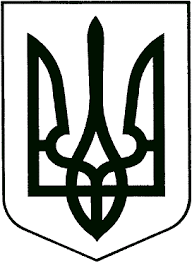 ВИКОНАВЧИЙ КОМІТЕТЗВЯГЕЛЬСЬКОЇ МІСЬКОЇ РАДИРІШЕННЯ08.03.2023                                                                   № 683Про передачу майна комунальної власності з балансу управління соціального захисту населення міської ради         Керуючись підпунктом 1 пункту а статті 29, статтею 40 Закону України “Про місцеве самоврядування в Україні”, Положенням про порядок списання майна комунальної власності Новоград-Волинської міської об’єднаної територіальної громади, затвердженим рішенням міської ради від 19.04.2018 №486, враховуючи звернення управління освіти і науки міської ради від 06.02.2023 № 95 та від 13.02.2023 №123, управління культури і туризму міської ради від 14.02.2023 №26, управління житлово-комунального господарства та екології міської ради від 08.02.2023 №88 Центру комплексної реабілітації для дітей з інвалідністю Звягельської міської ради від 22.02.2023 №32 та Комунального підприємства Звягельської міської ради “Звягельсервіс” від 08.02.2023 №20 та від 22.02.2023 №27, виконавчий комітет міської ради 	ВИРІШИВ:        1. Управлінню соціального захисту населення міської ради (Хрущ Л.В.):              1.1. Передати на баланс управління освіти і науки міської ради (Ващук Т.В.) меблі та комп’ютерну техніку балансовою вартістю 37 625 грн. (залишкова вартість 37 625 грн.) згідно переліку (додаток 1).        1.2. Передати на баланс управління культури і туризму міської ради (Широкопояс О.Ю.) меблі балансовою вартістю 12 353 грн. (залишкова вартість 12 353 грн) згідно переліку (додаток 2).        1.3. Передати на баланс управління житлово-комунального господарства та екології міської ради (Годун О.В.) комп’ютерну техніку балансовою вартістю 21 975 грн. (залишкова вартість 21 975 грн.) згідно переліку (додаток 3).        1.4. Передати на баланс Центру комплексної реабілітації для дітей з інвалідністю Звягельської міської ради (Буковська О.В.) меблі (стелажі) балансовою вартістю 8 704 грн. (залишкова вартість 8 704 грн.) згідно переліку (додаток 4).        1.5. Передати на баланс комунальному підприємству Звягельської міської ради “Звягельсервіс” (Прусак Б.О.) комп’ютерну техніку балансовою вартістю 76 229,67  грн. (залишкова вартість 76 229,67 грн.) згідно переліку (додаток 5).       2. Керівникам вищезазначених юридичних осіб оформити прийом - передачу майна згідно чинного законодавства.       3. Контроль за виконанням цього рішення покласти на заступника міського голови Гудзь І.Л.Міський голова                                                                            Микола БОРОВЕЦЬДодаток 1до рішення виконавчого комітету міської ради                                                                                          від  08.03.2023 №683Перелік  меблів та комп’ютерної техніки, що передається управлінням соціального захисту населення міської ради на баланс управління освіти і науки міської ради Керуючий справами виконавчогокомітету міської ради		                              			Олександр ДОЛЯДодаток 2до рішення виконавчого комітету міської ради                                                                                          від 08.03.2023 №683Перелік  меблів, що передаються управлінням соціального захисту населення міської ради на баланс управління культури і туризму міської ради Керуючий справами виконавчогокомітету міської ради		                              			Олександр ДОЛЯДодаток 3до рішення виконавчого комітету міської ради                                                                                         від  08.03.2023 №683Перелік  комп’ютерної техніки, що передається управлінням соціального захисту населення міської ради на баланс управління житлово-комунального господарства та екології Звягельської міської ради Керуючий справами виконавчогокомітету міської ради		                              			Олександр ДОЛЯДодаток 4до рішення виконавчого комітету міської ради                                                                                         від   08.03.2023  №683Перелік  меблів (стелажів), що передаються управлінням соціального захисту населення міської ради на баланс Центру комплексної реабілітації для дітей з інвалідністю Звягельської міської ради Керуючий справами виконавчогокомітету міської ради		                              			Олександр ДОЛЯДодаток 5до рішення виконавчого комітету міської ради                                                                                         від  08.03.2023 №683Перелік  комп’ютерної техніки, що передається управлінням соціального захисту населення міської ради на баланс комунальному підприємству Звягельської міської ради “Звягельсервіс”Керуючий справами виконавчогокомітету міської ради		                              			Олександр ДОЛЯНайменування предметаОдиниця виміруКількістьЦіна, грнСума, грн1Стілшт.1750,00750,002Стілшт.1750,00750,003Однотумбовий стілшт.1800,00800,004Шафа для одягу(1+1)шт.11200,001200,005Тумба для паперівшт.1550,00550,006Тумба-стелажшт.1800,00800,007Шафа для паперівшт.2600,001200,008Стіл великийшт.1800,00800,009Стіл маленькийшт.1358,00358,0010Принтер лазернийшт.11239,001239,0011Приставка до столушт.1550,00550,0012Стілшт.1600,00600,0013Стелажшт.8700,005600,0014Стелажшт.21225,002450,0015Шафа для одягу великашт.11800,001800,0016Стілшт.1450,00450,0017Стілшт.1750,00750,0018Стілшт.1600,00600,0019Тумбашт.1250,00250,0020Стелажішт.61088,006528,0021Стелажішт.31100,003300,0022Стелажішт.7900,006300,00Найменування предметаОдиниця виміруКількістьЦіна, грнСума, грн1Стільці шт.4150,00600,002Стільцішт.4150,00600,003Стільцішт.4150,00600,004Стільцішт.1150,00150,005Стілшт.1700,00700,006Стілшт.2500,001000,007Стілшт.1400,00400,008Тумба під кубкишт.1358,00358,009Стіл з тумбоюшт.1995,00995,0010Стіл напівкруглийшт.1800,00800,0011Стіл прямокутнийшт.2800,001600,0012Стіл прямокутнийшт.1600,00600,0013Стіл приставнийшт.1600,00600,0014Стіл з опорами (коричневий)шт.11400,001400,0015Стіл однотумбовийшт.1750,00750,0016Стіл комп’ютернийшт.1600,00600,0017Стілшт.1600,00600,00Найменування предметаОдиниця виміруКількістьЦіна, грнСума, грн1Комп’ютершт.17400,007400,002Комп’ютершт.17400,007400,003Комп’ютершт.17175,007175,00Найменування предметаОдиниці виміруКількістьЦіна, грнСума, грн1Стелажішт.81088,008704,00Найменування предметаОдиниці виміруКількістьЦіна, грнСума, грн1Комп’ютершт.17400,007400,002Комп’ютершт.19269,679269,673Комп’ютершт.17400,007400,004Комп’ютершт.17400,007400,005Комп’ютершт.19730,009730,006Комп’ютершт.19100,009100,007Комп’ютершт.18100,008100,008Комп’ютершт.18100,008100,009Комп’ютершт19730,009730,00